ГОСУДАРСТВЕННЫЙ  ИНФОРМАЦИОННЫЙ  РЕСУРС  http://zpp.rospotrebnadzor.ru/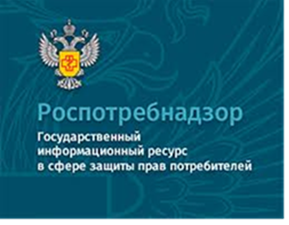 На данном портале размещено:нормативная правовая база в сфере защите прав потребителей;сведения о случаях нарушений  требований технических регламентов с указанием конкретных фактов несоответствия продукции обязательным требованиям; результаты проверок,решения судов по делам в сфере защиты прав потребителей;новости в сфере защиты прав потребителей;тематические памятки по защите прав потребителей и обучающие видеоролики;образцы претензий и исковых заявлений; ВИРТУАЛЬНАЯ ПРИЕМНАЯ, где можно задать интересующий вопрос. Консультационный центр по защите прав потребителей: 8 (4112) 446158. zpp@fbuz14.ru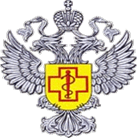 ФБУЗ «Центр гигиены и эпидемиологии в Республике Саха (Якутия) Консультационный центр 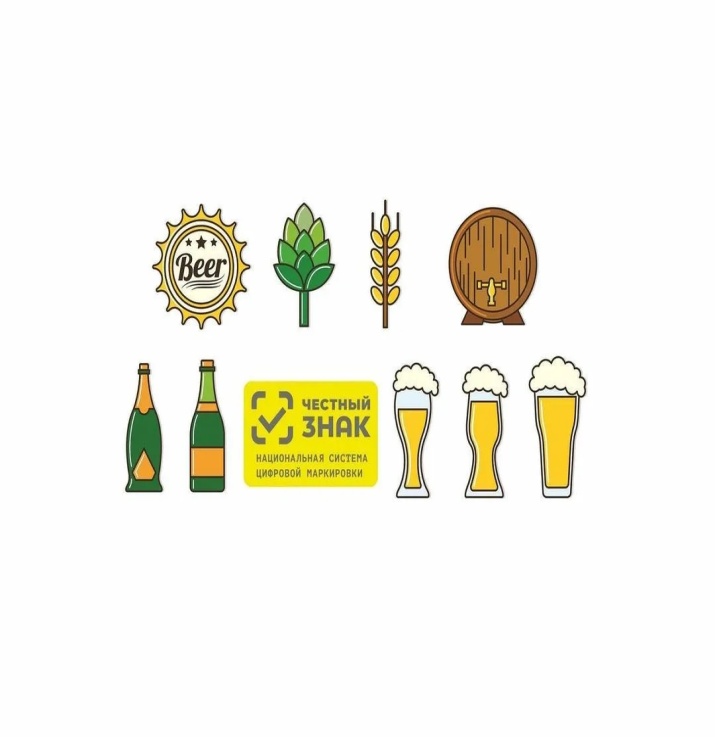 Информационный буклет Маркировка пива и слабоалкогольных напитков  г. ЯкутскНапоминаем об этапах маркировки пива и слабоалкогольных напитков.С 1 апреля 2023 года обязательна маркировка пива и слабоалкогольных напитков, упакованных в кеги.Производители и импортеры пива и слабоалкогольных напитков в кегах с этой даты обязаны быть зарегистрированы в системе ГИС МТ и описать свои товары в каталоге. К этому времени должны быть полностью настроены процессы по заказу кодов, их нанесению на товары с подачей отчета о нанесении, оплате кодов и вводу в оборот.С 1 октября 2023 года обязательна маркировка пива и слабоалкогольных напитков, упакованных в стеклянную и полимерную упаковку.

Производители и импортеры пива и слабоалкогольных напитков в стеклянной и полимерной упаковке с этой даты обязаны быть зарегистрированы в системе ГИС МТ и описать свои товары в каталоге. К этому времени должны быть полностью настроены процессы по заказу кодов, их нанесению на товары с подачей отчета о нанесении, оплате кодов и вводу в оборот.

С 15 января 2024 года обязательна маркировка пива и слабоалкогольных напитков, упакованных в иные виды упаковки.Производители и импортеры пива и слабоалкогольных напитков в других видах упаковки с этой даты обязаны быть зарегистрированы в системе ГИС МТ и описать свои товары в каталоге. К этому времени должны быть полностью настроены процессы по заказу кодов, их нанесению на товары с подачей отчета о нанесении, оплате кодов и вводу в оборот.Обращаем внимание всех производителей алкогольной продукции, выпускаемой на территории Республики Саха (Якутия), а также хозяйствующих субъектов, реализующих вышеуказанную продукцию.С 15 января 2024 года обязателен вывод из оборота пива и слабоалкогольных напитков, упакованных в кеги.Розничные магазины и другие предприятия, осуществляющие продажу пива и слабоалкогольных напитков в кегах должны передавать в систему маркировки данные о продажах c помощью контрольно-кассовой техники.С 1 июня 2024 года обязателен вывод из оборота пива и слабоалкогольных напитков, упакованных в потребительскую упаковку.Розничные магазины и другие предприятия, осуществляющие продажу пива и слабоалкогольных напитков в потребительской упаковке должны передавать в систему маркировки данные о продажах c помощью контрольно-кассовой техники.